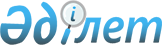 Об утверждении перечня автомобильных дорог районного значения
					
			Утративший силу
			
			
		
					Постановление акимата Сайрамского района Южно-Казахстанской области от 28 июля 2016 года № 302. Зарегистрировано Департаментом юстиции Южно-Казахстанской области 9 августа 2016 года № 3825. Утратило силу постановлением акимата Сайрамского района Южно-Казахстанской области от 29 июня 2017 года № 265
      Сноска. Утратило силу постановлением акимата Сайрамского района Южно-Казахстанской области от 29.06.2017 № 265 (вводится в действие со дня его первого официального опубликования).

      В соответствии с подпунктом 11) пункта 1 статьи 31 Закона Республики Казахстан от 23 января 2001 года "О местном государственном управлении и самоуправлении в Республике Казахстан" и пунктом 7 статьи 3 Закона Республики Казахстан от 17 июля 2001 года "Об автомобильных дорогах", акимат Сайрамского района ПОСТАНОВЛЯЕТ:

      1. Утвердить перечень автомобильных дорог районного значения согласно приложению к настоящему постановлению.

      2. Государственному учреждению "Аппарат Акима Сайрамского района" в установленном законодательством порядке, обеспечить:

      1) направление настоящего постановления на официальное опубликование в периодических печатных изданиях, распространяемых на территории Сайрамского района и информационно-правовой системе "Әділет";

      2) размещение настоящего постановления на Интернет-ресурсы акимата Сайрамского района.

      3. Контроль за исполнением настоящего постановления возложить на заместителя акима района Шарипбекова Е.

      4. Настоящее постановление вводится в действие по истечении десяти календарных дней после дня первого официального опубликования. Перечень
Автомобильных дорог районного значения
					© 2012. РГП на ПХВ «Институт законодательства и правовой информации Республики Казахстан» Министерства юстиции Республики Казахстан
				
      Аким района

С.Сапарбаев
Приложение к постановлению
акимата Сайрамского района
№ 302 от "28" июль 2016 года
№ п/п
Индекс автомобильных дорог
Наименование автомобильных дорог
Адреса автомобильных дорог, километр
Общая протяженность, километр
1
KXSR-1
КХ-97 "Аксу-гор.свалка"-Акбай-Жанатурмыс-Бескепе-Ынтымак КХ-36
0-8,7
8,7
2
KXSR-2
КХ-3 "Коксайек-Аксу"-Акбастау
0-4,3
4,3
3
KXSR-3
КХ-3 "Кожакорган-Нуржанкорган-ГРС" 
0-5,2
5,2
4
KXSR-4
КХ-3 "Коксайек-Шаян"-КХ-38 с. Аксу
0-3
3
5
KXSR-5
КХ-3 "Кожакорган-Ханкорган-Көлкент" КХ-63
0-8,9
8,9
6
KXSR-6
КХ-37 "Шымкент-Туйетас"-Оймауыт
0-5,3
5,3
7
KXSR-7
КХ-37 "Касымбекдатка-Тоган-Сарыарык"
0-12,5
12,5
8
KXSR-8
КХ-38 "Ақсуабад-Карабулак" КХ-3
0-4,5
4,5
9
KXSR-9
КХ-3 "Карабулак-Ақсуабад" KXSR-9 район значение
0-2,9
2,9
10
KXSR-10
КХ-38 "Аксуабад-Шапырашты-Береке-Ынтымак" КХ-36
0-5,5
5,5
11
KXSR-11
КХ-3 "Коксайек-Шаян"-Аккала-Саркырама
0-10,6
10,6
12
KXSR-12
КХ-3 "Коксайек-Шаян"-КХ-40 с. Манкент-Сайрамский 
0-3,1
3,1
13
KXSR-13
КХ-40 "Манкент-Жалал ата" КХ-97
0-1,6
1,6
14
KXSR-14
КХ-40 "Манкент -Калдаман" КХ-97 
0-5,2
5,2
15
KXSR-15
КХ-36 "Аксу-Комешбулак"-Курлык- РД
0-3,6
3,6
16
KXSR-16
КХ-97 "Аксу-гор свалка"-район болница-ЖД Вокзал-КХ-36
0-3,3
3,3
Всего по дорогам районного значения Сайрамского района
Всего по дорогам районного значения Сайрамского района
Всего по дорогам районного значения Сайрамского района
88,2